Специальный союз по международному депонированию промышленных образцов (Гаагский союз)АссамблеяТридцать шестая (16-я внеочередная) сессияЖенева, 3 – 11 октября 2016 г.ОТЧЕТпринят АссамблеейНа рассмотрении Ассамблеи находились следующие пункты сводной повестки дня (документ A/56/1):  1, 3, 4, 5, 6, 9(ii), 10, 21, 30 и 31.Отчет об обсуждении указанных пунктов, за исключением пункта 21, содержится в Общем отчете (документ A/56/17).Отчет об обсуждении пункта 21 содержится в настоящем документе.На заседании председательствовала г-жа Сарнай Ганбаяр (Монголия), Председатель Ассамблеи.  ПУНКТ 21 СВОДНОЙ ПОВЕСТКИ ДНЯГААГСКАЯ СИСТЕМАПредседатель открыла заседание и приветствовала делегации, участвующие в Ассамблее Гаагского союза.Председатель сообщила о присоединении Корейской Народно-Демократической Республики и Туркменистана к Женевскому Акту (1999 г.) Гаагского соглашения о международной регистрации промышленных образцов и приветствовала участие Туркменистана в его первой сессии Ассамблеи Гаагского союза.Предлагаемые поправки к Общей инструкции к Акту 1999 г. и Акту 1960  г. Гаагского соглашенияОбсуждения проходили на основе документа H/A/36/1.Секретариат представил данный документ и пояснил, что в нем содержатся рекомендации, вынесенные Рабочей группой по правовому развитию Гаагской системы на ее пятой и шестой сессиях, состоявшихся соответственно 14-16 декабря 2015 г. и 20-22 июня 2016 г.Ассамблея приняла поправки:(i)	к правилу 5 Общей инструкции с датой вступления в силу 1 января 2017 г.; и(ii)	к правилам 14, 21 и 26 и к перечню пошлин и сборов Общей инструкции с датой вступления в силу, которая будет определена Международным бюро.[Конец документа]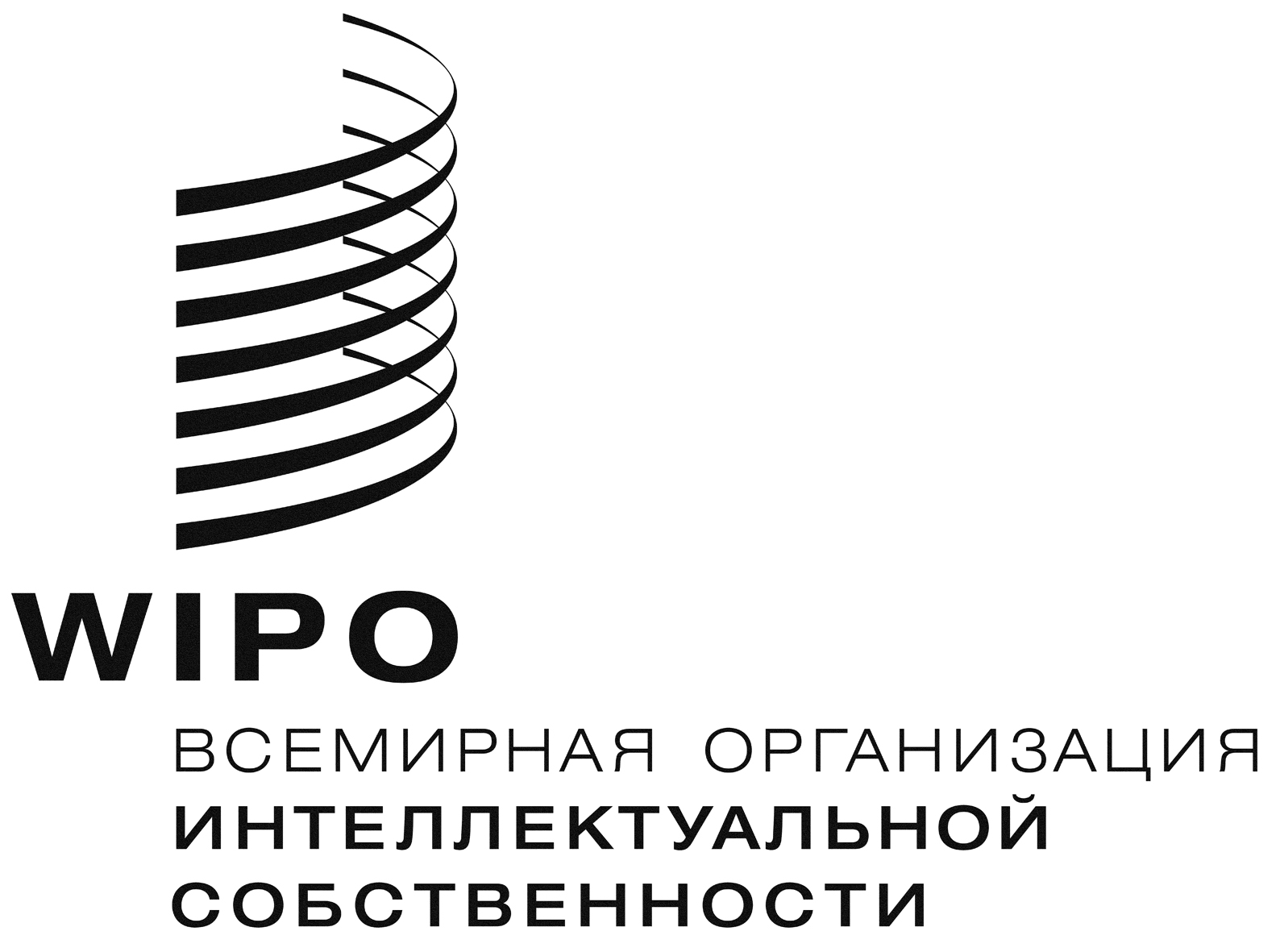 RH/A/36/2    H/A/36/2    H/A/36/2    оригинал:  английскийоригинал:  английскийоригинал:  английскийдата:  16 декабря 2016 г.дата:  16 декабря 2016 г.дата:  16 декабря 2016 г.